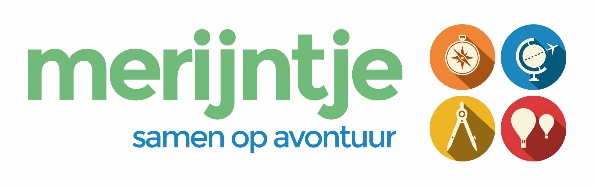 Meldcode kindermishandeling en huiselijk geweldStapWat?Wie?Hoe?Stap 1In kaart brengen van de signalenLeerkracht en intern begeleiderDe leerkracht informeert de intern begeleider altijd direct wanneer er een vermoeden van kindermishandeling of huiselijk geweld is. De leerkracht houdt een logboek (aandachtsdocument) bij waarin alles wat er rond de leerling gebeurt, met datum en zo concreet mogelijk wordt opgenomenDenk aan:Signalen van mishandeling of verwaarlozingUitspraken die het kind of de ouders doenUitspraken die andere kinderen of volwassenen over de thuissituatie van het kind doenVerslagen van gesprekken met het kind of de oudersDe leerkracht legt alleen feiten vast. De leerkracht noteert in het logboek geen namen van andere kinderen of ouders die zorgen melden. De leerling wordt direct als signaalleerlingen gezien.Bij twijfel over de ernst van het geweld of de verwaarlozing en daarmee de veiligheid  van het kind altijd direct het AMK raadplegen, dit kan zonder de naam van de leerling te vermelden (0900-123 123 0 www.amk-nederland.nlStap 2Collegiale consultatieLeerkracht, intern begeleider en ondersteunings-teamDe leerkracht en de intern begeleider bespreken de signalen met het ondersteuningsteam. (Eventueel kan er een gesprek gevoerd worden met het CJG om advies in te winnen. Wanneer ouders niet op de hoogte zijn van de zorgen blijft het gezin anoniem.)Bij twijfel over de ernst van het geweld of de verwaarlozing en daarmee de veiligheid  van het kind altijd direct het AMK raadplegen, dit kan zonder de naam van de leerling te vermelden (0900-123 123 0 www.amk-nederland.nlStap 3Gesprek met de leerling en/of de oudersLeerkracht, intern begeleider en directieWanneer het vermoeden bestaat dat de leerling in gevaar komt als het gesprek met de ouders of de leerling plaatsvindt, wordt stap 3 overgeslagen.Gesprek met de leerling:De leerkracht en de intern begeleider schatten in of de leerling in staat is een gesprek met de leerkracht of de intern begeleider aan te gaan.De leerkracht en de intern begeleider gaan een open gesprek aan met de leerling. Omdat leerlingen op een basisschool nog jong zijn worden de vermoedens van kindermishandeling of huiselijk geweld in principe niet als zodanig naar de leerling benoemd, tenzij de leerling dit zelf in een eerder stadium aan iemand van de school verteld heeft. Gesprek met de ouders:De intern begeleider en een directielid gaan het gesprek met de ouders aan. De leerkracht is niet bij dit gesprek aanwezig, op deze manier is er een grotere kans dat het contact tussen de ouders en de leerkracht in stand blijft. Onderstaande punten komen in het gesprek aan bod:Het doel van het gesprekDe signalen die in het logboek genoteerd zijnNodig ouders uit te reageren op wat er gezegd wordtBespreek met ouders hoe je de signalen en de reactie interpreteertMaak vervolgafsprakenWanneer door het gesprek het vermoeden van kindermishandeling of huiselijk geweld wordt weggenomen, worden de volgende stappen van het stappenplan niet meer gezet.Bij twijfel over de ernst van het geweld of de verwaarlozing en daarmee de veiligheid  van het kind altijd direct het AMK raadplegen, dit kan zonder de naam van de leerling te vermelden (0900-123 123 0 www.amk-nederland.nlStap 4Wegen van het geweld of de kindermishandelingLeerkracht, intern begeleider en directieDe leerkracht en de intern begeleider bepalen op basis van alle informatie hoe groot het risico op kindermishandeling of huiselijk geweld is. Zij bespreken hun bevindingen met de directie.Bij twijfel over de ernst van het geweld of de verwaarlozing en daarmee de veiligheid  van het kind altijd direct het AMK raadplegen, dit kan zonder de naam van de leerling te vermelden (0900-123 123 0 www.amk-nederland.nlStap 5Beslissen: hulp organiseren of meldenIntern begeleider en directieWanneer het vermoeden van kindermishandeling of huiselijk geweld zeer sterk aanwezig of bevestigd is, doet de school een melding bij het AMK. De intern begeleider neemt contact op met het AMK. In een enkel geval wordt er geen melding gedaan. Er wordt geen melding gedaan wanneer de ouders hulpverlening toelaten en de school contact mag onderhouden met de hulpverlening. In dit geval blijft de leerkracht een logboek bijhouden zodat een verslechtering van de thuissituatie meteen opgemerkt wordt en er alsnog een melding gedaan kan worden.NB De school doet een melding van kindermishandeling nooit anoniem en stelt de ouders van de leerling in een persoonlijk gesprek (directie en intern begeleider) op de hoogte van de melding.